Gladys Fonseca de Contreras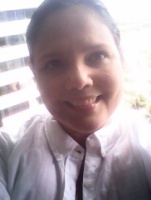 Translator an Editor English><SpanishCell 58-424-487454 Email: gladysdecontreras@gmail.comSkype ID: gladysdecontrerasAvenida Aldonza Manrique, Pampatar, Edo. Nueva Esparta, Venezuela.Career Profile:Well-seasoned linguist and lawyer: skilled, passionate and dedicated. I have been working as: Interpreter, transcriptionist and translator, proof reader and editor for more than ten years, when I retired as a professor.Areas of interest:To gain a good working experience translating from one language to another by instilling passion for the job in hand  and to acquire new skills in two rich and wonderful languages as Spanish and English.Strengths: Massive experience as a linguist, translator and interpreter.Good experience as a transcriptionist, editor and proofreader. Strong design skills.High level of IT literacy.Ability to organize, prioritize and solve workload effectively.Great disposition to adapt and be flexible. Ability to work as a team member, as well as independently.Good abilities using diverse computer programs.Work Experience:Linguist, project manager, quality manager, vendor manager. 2006-2016 Big Stars Language Translating Institute jusefo642963@gmail.com58-414-7040389Translator and editor 2016Do It In Spanish info@doitinspanish.com1-917-267-7726Translator, editor and proofreader. 2015-2016Christian Translations   info@christian-translation.com 809-924-0131Coordinator, project manager, moderator, linguist, translator and interpreter. 2013-2016 Viajes Mazzochi dmazzocchi@viajesmazzocchi.com     58-414-8484973Editor and proofreader.Appen, Transcribeme, GoTranscript.Translator, proof reader, editor and manager 2006-2016Babble Type, Verbalized It, Multilingual, Translated, Mota Word, Unbabel, Appen, Do It in Spanish.High School Teacher, English as a second language teacher 2003-2006Colegio GuayamuriUniversity Professor, 1990-2002 Universidad Catòlica del TàchiraPharmay Clerk 1986-1989Centro Clínico, San Cristóbal, Estado TáchiraEducation:Dirección General de Justicia, Religiones y CultosPublic Interpreter. 2015Universidad Nacional AbiertaBilingual linguist, English and Spanish. 2012- 2015 Universidad Nacional Experimental Politécnica de la Fuerza Armada BolivarianaAdult’s Education. 2009- 2010Universidad Nacional Experimental Politécnica de la Fuerza Armada BolivarianaPublic Management. 2006-2008Universidad Católica del Táchira:Lawyer. 1985-1989Personal Information:Date of Birth: November 06, 1965.I was born in Venezuela, and raised in The United States.Married with two children.Hobbies: Reading, studying, video games, drawing, painting, fashion, and traveling.Translation details:Native language: Spanish.Language pairs: Spanish and English and Portuguese.Fields of Expertise: Legal, patents, educational, academic, business, marketing, finance, beauty, fashion localization and religion.Software: Windows 10 pro.Computer skills: PDF, Adobe Acrobat, Photoshop, Microsoft Office.Tools used: Smartcat, Omega T, Express Scribe, Trados, MetaCat.Rates: I am always willing to discuss my rates, especially for long term projects. My usual rates are: $0.03 per word for translation, $0.015 per word for proof reading and editing, and $2 per audio minute. 